       Parade Entry Form      *       Procedures & FAQ’s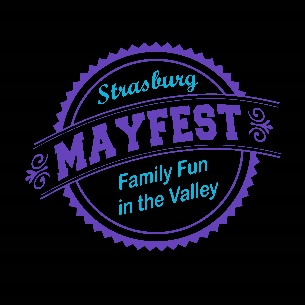                        May 14, 2022       *      Start Time: 4:00 pmParade set up starting at 3:00pm. Details will be emailed the week of the parade. Questions: Contact 540-459-2542 APPLICATION DUE MAY 9, 2022.Please return to the Strasburg Business Alliance (SCCC) office at 103 S. Main St., PO Box 605, Woodstock, VA 22664 or email to director@shenandoahcountychamber.comName of Organization/Business:___________________________________________________________Contact Person:			___________________________________________________________Contact Person’s Telephone Number: (Daytime)____________________(Evening)__________________Email Address____________________________						     __________Float 	_____Commercial     _____Non Profit     _____School______Marching Unit/Band______Dance/Cheerleading Unit______Antique/Classic Car______Equestrian Unit______Police/Fire Unit______Other (Description)_______________________________________________________________I hereby certify that I have read the rules and regulations and agree to abide by them.  I understand that the Shenandoah County Chamber of Commerce, Strasburg Business Alliance, the Town of Strasburg, and/or other associate organizations cannot be held responsible for theft, damage, or injury.Signature_________________________________________________________  Date_____________________Name(please print)__________________________________________________________________________Strasburg Mayfest2022 Parade ProceduresLine-up begins at 3:00PM and ends at 4:00PM on a first come basis.  Vehicles that arrive and staged prior to 3pm will be towed at owners expense unless approved by parade committee by Thursday, May 12, 2022.  Line up begins BEHIND THE ORANGE LINE on West King StParade begins at 4:00PM from Dunkin DonutsParade route will be along King Street, ending at Massanutten St Volunteers will be wearing yellow Mayfest shirts and reflective vestsState law requires that nothing be thrown from any entry. Promotional materials, candy, flyers, etc. must only be handed out Participants are responsible for their own litter and animal droppingsOpen fires or flames are not permitted by order of the Fire MarshalExhibitions of speed, reckless driving, ‘wheelies’, etc. are prohibitedEntries are encouraged to display the business or organization nameAn adult must be present with children on floats or walking unitsAll units are required to continue moving forward and maintain the flow of the paradeWe ask that all parade entries remain within the parade route until the parade concludes No alcohol or smoking is allowed on the parade entriesThis parade is a family-friendly event for all ages. All costumes, outfits, behavior, attitude, language, and dance moves must be appropriate for a young audienceAll fire/rescue apparatus MUST be placed out of service to participateThis event is rain or shine! If interstate traffic is forced to interfere with the parade route, the parade will be canceledTo be considered for participation into future Mayfest parades, we ask that you comply with these proceduresLet’s have a great time and be safe for our families and community! Thank you!Questions? Please contact Strasburg Business Alliance, c/o Shenandoah County Chamber at director@shenandoahcountychamber.com or 540.459.2542Application due MAY 9, 2022FAQ’s for Strasburg Mayfest Parade EntriesHow long does the parade last? About 30 minutesWhat if we have to leave early? All entries must finish the parade route.Can we throw candy from the float or just toss it when we’re close? Please don’t throw any item. All candy, flyers, giveaways must be handed.What is the parade route? Where does it end? The route is about 0.6 miles and is along King Street starting at Dunkin Donuts and ending at Massanutten Street.Where are the restrooms? Within the food truck area on N Holliday St. I’m late (it’s after 4:00!) Where do I go to line up for the parade? Still proceed to the corner of West King and South Franklin Street and you will be placed at the end of the parade line. Where can I park? You may park anywhere along the parade route or Town parking areas. King Street will remain open during Mayfest.How long are the streets closed? S. Holliday Street (Queen to King) is closed from May 13 at midnight to May 14 at midnight. N. Holliday Street (King to Massanutten) is closed on May 12 at midnight to May 14 at 11pm.Is there a detour route? No. However, if there is a forced VDOT closure on I-81 we may need to cancel the parade. Where can I view the parade? Anywhere on King Street from Dunkin Donuts on the  sidewalk. Please do not go into the street. We want this to be a fun and safe event for everyone!
